О внесении изменений в Устав города Канаш Чувашской Республики В соответствии с Федеральным законом от 06 октября 2003 года № 131-ФЗ «Об общих принципах организации местного самоуправления в Российской Федерации», Собрание депутатов города Канаш Чувашской Республики решило:1. Внести в Устав города Канаш Чувашской Республики, принятый решением Собрания депутатов города Канаш Чувашской Республики от 13 июня 2017 года № 27/2 (с изменениями от 16 ноября 2017 года № 33/1, от 27 марта 2019 года № 2/5, от 21 февраля 2020 года № 1/3, от 25 ноября 2020 года № 4/1, от 23 июля 2021 года № 13/1, от 29 июля 2022 года № 25/1, от 09 марта 2023 года №34/1) следующие изменения: 1) в статье 6:а) в абзаце третьем части 3 слова ««Городской Вестник» муниципального образования «Город Канаш» заменить словами ««Городской Вестник» муниципального образования город Канаш»;б) в части 4 слова ««Городской Вестник» муниципального образования «Город Канаш» заменить словами ««Городской Вестник» муниципального образования город Канаш»;в) часть 5 дополнить абзацем следующего содержания:«Порядок внесения проектов муниципальных правовых актов города Канаш, перечень и форма прилагаемых к ним документов устанавливаются нормативным правовым актом органа местного самоуправления города Канаш или должностного лица местного самоуправления города Канаш, на рассмотрение которых вносятся указанные проекты.»;2) часть 3 статьи 9 дополнить абзацем следующего содержания:«Полномочия органов местного самоуправления по решению вопросов местного значения, предусмотренных пунктом 4 части 1 статьи 7 настоящего Устава (в части организации электроснабжения), осуществляются соответствующими органами государственной власти Чувашской Республики в соответствии с Законом Чувашской Республики от 27 апреля 2022 г. № 35 «О перераспределении полномочий по организации электроснабжения между органами местного самоуправления в Чувашской Республике и органами государственной власти Чувашской Республики».;3) часть 5 статьи 27 признать утратившей силу;4) статью 33 дополнить частью 2.1 следующего содержания:«2.1. Полномочия депутата Собрания депутатов города Канаш прекращаются досрочно решением Собрания депутатов города Канаш в случае отсутствия депутата без уважительных причин на всех заседаниях Собрания депутатов города Канаш в течение шести месяцев подряд.»;5) часть 1 статьи 67 дополнить абзацем следующего содержания:«Официальное опубликование Устава города Канаш, решения Собрания депутатов города Канаш о внесении в Устав города Канаш изменений и (или) дополнений также осуществляется посредством опубликования (размещения) на портале Министерства юстиции Российской Федерации «Нормативные правовые акты в Российской Федерации» (http://pravo-minjust.ru, http://право-минюст.рф) в информационно-телекоммуникационной сети «Интернет».».2. Настоящее решение вступает в силу после его государственной регистрации и официального опубликования.3. Действие положений части 2.1 статьи 33 Устава города Канаш Чувашской Республики не распространяется на правоотношения, возникшие до дня вступления в силу Федерального закона от 6 февраля 2023 г. № 12-ФЗ «О внесении изменений в Федеральный закон «Об общих принципах организации публичной власти в субъектах Российской Федерации» и отдельные законодательные акты Российской Федерации». Исчисление срока, предусмотренного частью 2.1 статьи 33 Устава города Канаш Чувашской Республики, начинается не ранее дня вступления в силу Федерального закона от 6 февраля 2023 г. № 12-ФЗ «О внесении изменений в Федеральный закон «Об общих принципах организации публичной власти в субъектах Российской Федерации» и отдельные законодательные акты Российской Федерации».Глава города  	                                                                                                 О.В. Савчук Чăваш РеспубликинКанаш хулинДепутатсен пухăвĕйышĂну        _________ г. № _____ыш+н+в/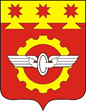    Чувашская РеспубликаСобрание депутатовгорода КанашРЕШЕНИЕ_________ г. № _____ 